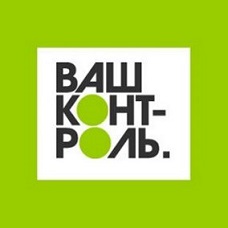 ОЦЕНИТЬ КАЧЕСТВО ГОСУСЛУГ МОЖНО С ПОМОЩЬЮ СЕРВИСА                «ВАШ КОНТРОЛЬ»	Филиал ФГБУ "ФГБ Росреестра" по Мурманской области сообщает, что каждый житель Мурманской области может оценить качество предоставляемых государственных услуг, включая услуги Ростреестра, с помощью сайта «Ваш контроль"». Данный портал создан с целью мониторинга качества государственных услуг, оказываемых населению.   	Система «Ваш контроль» - это сервис, с помощью которого заявители могут оценить работу государственных органов по различным критериям: время, затраченное на ожидание услуги в очереди и ее получение, вежливость и компетентность сотрудника, комфортность помещения, а также доступность информации о порядке предоставления услуг.	На сегодняшний день к системе мониторинга качества государственных услуг подключены Росреестр, налоговая служба, Министерство внутренних дел, Фонд Социального страхования, Пенсионный фонд, служба судебных приставов, Росимущество, Роспотребнадзор, а также все объекты сети многофункциональных центров по предоставлению государственных и муниципальных услуг «Мои документы».	Для того, чтобы оставить отзыв о работе  филиала Кадастровой палаты по Мурманской области, нужно зарегистрироваться на сайте www.vashkontrol.ru (или войти с помощью аккаунта на портале gosuslugi.ru либо одной из популярных социальных сетей), выбрать в списке организаций филиал ФГБУ «ФКП Росреестра» по Мурманской области и оценить по представленным критериям определенную услугу.Ваше мнение важно, вы помогаете сделать госуслуги лучше.